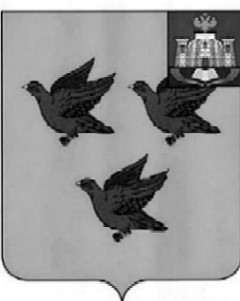 РОССИЙСКАЯ ФЕДЕРАЦИЯОРЛОВСКАЯ ОБЛАСТЬАДМИНИСТРАЦИЯ ГОРОДА ЛИВНЫПОСТАНОВЛЕНИЕ7 декабря 2021 года	                                                                                №97              г. ЛивныО внесении изменений  в постановление администрации города Ливны от 22 мая
2012 года № 25 «Об утверждении административного регламента  предоставления  муниципальной услуги «Исполнение социально-правовых и тематических запросов юридических и физических лиц»Руководствуясь  Федеральным законом от 27 июля 2010 года 
№ 210-ФЗ «Об организации предоставления государственных 
и муниципальных услуг»,  Федеральным законом от 27 июля 2006 года 
№ 152-ФЗ «О персональных данных»,  в целях поддержания в актуальном состоянии нормативной базы  администрации города Ливны,  
администрация города Ливны п о с т а н о в л я е т:	1. Внести в приложение к постановлению администрации города              от 22 мая 2012 года №25 «Об утверждении административного 
регламента предоставления муниципальной услуги «Исполнение 
социально-правовых и тематических запросов юридических и физических лиц» следующие изменения:1) раздел I «Общие положения» дополнить пунктом следующего 
содержания:1.3.7. Межведомственное электронное взаимодействие  
по представлению архивных справок социально-правового характера осуществляется в системе электронного документооборота с применением в качестве СКЗИ программного обеспечения VipNet Client «Деловая почта».	2) в пункте 2.5. абзац десятый изложить в следующей редакции:	«Приказом Федерального архивного агентства от 2 марта 2020 года  
№ 24 «Об утверждении Правил организации хранения, комплектования, учета и использования документов Архивного фонда Российской 
Федерации и других архивных документов в государственных 
и муниципальных архивах, музеях и библиотеках, научных организациях»; 3) в пункте 2.5. абзац тринадцатый изложить в следующей редакции: 
«Распоряжением администрации города Ливны  от 18 ноября 2019 года 
№ 253 «О принятии Положений о структурных подразделениях 
администрации города Ливны Орловской области»;4) в пункте 2.6 абзац второй после слов «запрос, поступивший 
по электронной почте»  дополнить словами «и запрос, поступивший  
в электронной форме  с использованием программного комплекса VipNet Client «Деловая почта»».5) пункт 3.2.1 дополнить абзацем следующего содержания: 
«При поступлении запроса в электронной форме с использованием 
программного комплекса VipNet Client «Деловая почта» осуществляется  прием, обработка и дальнейшая работа с ним в установленном порядке»;6) в подпункте 4) пункта 3.2.2 исключить слова 
«гербовой»;7) абзац пятый  пункта 3.2.2. изложить в следующей редакции:«Сотрудники архивного отдела осуществляют анализ тематики
 поступивших запросов с использованием имеющихся в архивном отделе 
научно-справочного  аппарата, электронных описей архивных фондов 
и  Базы данных программного комплекса «Архивный фонд»».2. Опубликовать настоящее постановление в газете «Ливенский вестник» и разместить на официальном сайте администрации города 
Ливны в сети Интернет.3. Контроль за исполнением настоящего постановления возложить                  на заместителя главы администрации города по социальным вопросам.Глава города                                                                                С. А. ТрубицинЛобцова Е. И.  8 (48677) 2-20-39